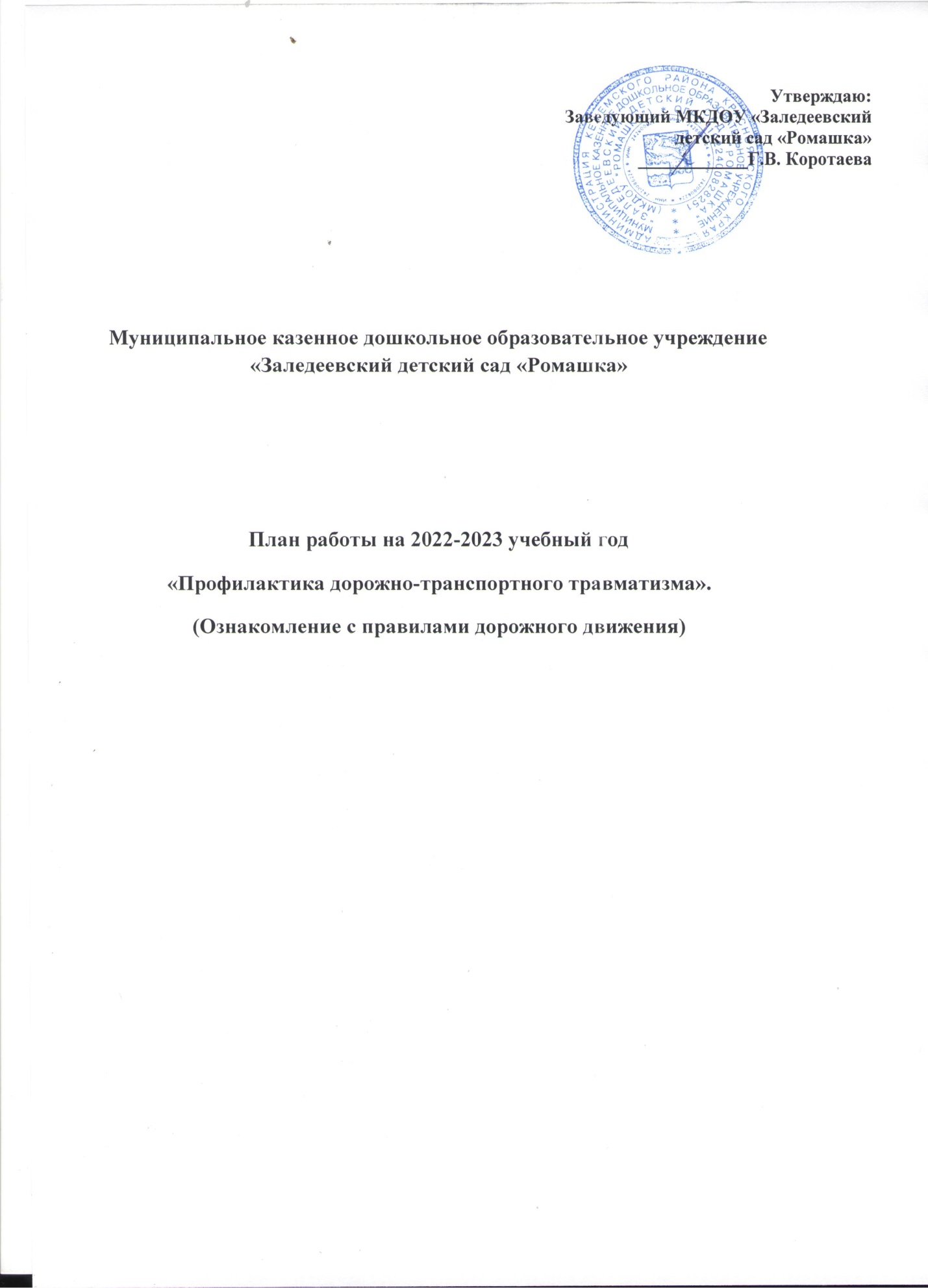 Цель: Создание в ДОУ условий, оптимально обеспечивающих процесс обучения дошкольников правилам дорожного движения и формирование у них необходимых умений и навыков, выработка положительных, устойчивых привычек безопасного поведения на улицах поселка. Задачи:1.Освоение детьми практических навыков поведения в различных ситуациях дорожного движения через систему обучающих занятий, игр, развлечений.2.Организация предметно-развивающей среды ДОУ.3. Активизация деятельности среди родителей воспитанников ДОУ по правилам дорожного движения и безопасному поведению на дороге.4. Повышение профессиональной компетентности педагогов в области обучения дошкольников правилам дорожного движения.5.Разработка комплекса мероприятий по формированию у детей навыков безопасного поведения на дороге.6. Обеспечение консультативной помощи родителям по соблюдению правил поведения на улицах и дорогах с целью повышения ответственности за безопасность и жизнь детей.МероприятияСроки Ответственные 1.Инструктаж по предупреждению ДДТТсентябрьЗаведующий2.Выставка и обзор методической литературы по основам безопасности дорожного движения «В помощь воспитателю» - «Изучаем ПДД»сентябрьст.воспитатель3.Консультации:  «Игра как ведущий метод обучения детей  безопасному поведению на дорогах» «Психофизиологические  особенности  дошкольников и их поведение на дороге»«Целевые прогулки как форма профилактики детского дорожно-транспортного травматизма»«Воспитание дошкольников  дисциплинированными пешеходами»«Организация изучения правил дорожного движения с детьми в летний оздоровительный период»Консультации:  «Как знакомить детей с правилами дорожного движения» «Чем опасен гололед»«Учить безопасности – это важно»«Как подготовить схему “Мой путь в школу”» для родителей  детей подготовительной  к школе группыянварьсентябрьоктябрьдекабрьмайЗаведующий, ст.воспитатель4.Выпуск листовки «Эта тревожная статистика».раз в кварталЗаведующий5Разработка творческих проектов по «Изучению правил дорожного движения»в течение годавоспитатели6Смотр-конкурс центров БДД среди групп ДОУмартЗаведующий, ст.воспитатель, воспитатели7День БезопасностисентябряЗаведующий, ст.воспитатель, воспитатели8.Рассматривание иллюстраций и  фотографий по ПДДв течение годавоспитатели групп9.Чтение художественной литературыв течение годавоспитатели групп10Просмотр   обучающих мультфильмов и презентаций по закреплению  ПДДв течение годавоспитатели групп11Организованная образовательная деятельность с детьми по профилактике ПДДежемесячноЗаведующий, воспитатели групп12Беседы с воспитанниками:Моя улица;Пешеходный переход;Транспорт;Аккуратность гололёд на дороге вас спасёт;Дорога не место для игр;Какие бывают машины;Что такое светофор;Правила поведения в автобусе;Я велосипедист!;Правила дорожные, которые нужно знать;Всем ребятам надо знать, как по улице шагать»;Правила эти запомним друзья!в течение годавоспитатели групп13Игры (подвижные, дидактические, сюжетно-ролевые, театрализованные)ежемесячновоспитатели групп14Целевые прогулки и наблюдения по ПДДНаблюдение за движением пешеходов;Наблюдение за движением транспорта;Рассматривание видов транспорта;Прогулка к пешеходному переходу.в течение годаЗаведующий,  воспитатели групп15Минутки безопасностиежедневновоспитатели16Разработка плана-схемы «Мой безопасный путь в школу»апрель  2023воспитатели подготовительной группы17Конкурс детских рисунков по ПДД в группах «Безопасные дороги детям»сентябрь, декабрьвоспитатели групп18Досуги и развлечения:  «Знай правила дорожного движения», «Сигналы светофора»«Азбука безопасного движения»«Незнайка на улице»март воспитатели групп, музыкальный руководитель19Участие детей в  конкурсах и акциях  по безопасности дорожного движенияв течение годавоспитатели, старший воспитатель20Мониторинг  детей  старшего дошкольного возраста по ПДДсентябрь, майвоспитатели групп21Анкетирование родителей на тему «Я и мой ребенок на улицах города» сентябрь, майПедагог-психолог22Вопрос для обсуждения на родительском собрании: «Типичные случаи детского травматизма и меры его предупреждения»сентябрьВоспитатели23Включение вопросов по ПДД в повестку родительских собранийв течение годавоспитатели групп24Оформление папок-передвижек: «Дети и дорога»« Фликеры на одежде»«Как правильно перевозить детей в автомобиле»в течение годавоспитатели групп25Привлечение родителей к разработке схем безопасных маршрутов движения детей «Детский сад- дом», в которых отображаются «опасные» места на дорогах.апрельвоспитатели подготовительной  группы26Разработка рекомендаций /выпуск буклетов/для родителей, об использовании в дальнейшем игровых обучающих ситуаций по закреплению с детьми ПДД в домашних условияхв течение годавоспитатели групп27Памятка для родителей «Значение светоотражающих элементовноябрьЗаведующий28Привлечение родителей к участию в мероприятиях по предупреждению ДДТТ (игры, конкурсы, экскурсии, пропагандистские акции и т.д.).в течение годавоспитатели групп29Публикация материалов для родителей на сайте МКДОУ в течение годаСт. воспитатель